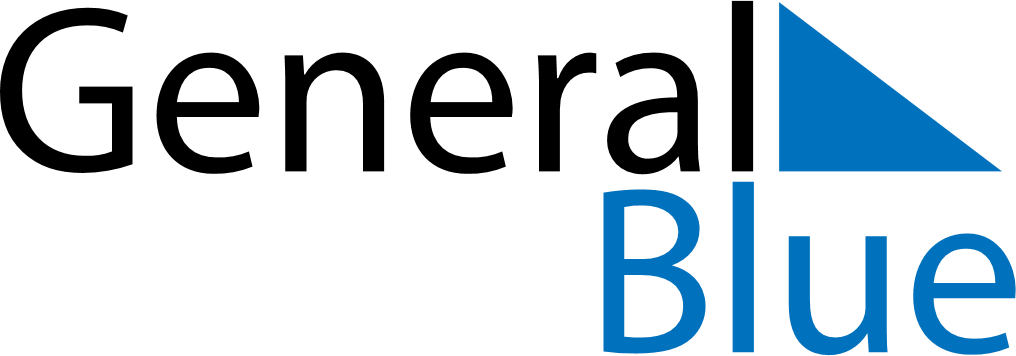 June 2027June 2027June 2027UgandaUgandaMondayTuesdayWednesdayThursdayFridaySaturdaySunday123456Martyr’s Day78910111213National Heroes Day1415161718192021222324252627282930